ПроектДЕЛОВАЯ ПРОГРАММАдля лиц, сопровождающих участниковзаключительного этапа Всероссийской олимпиадыпрофессионального мастерства обучающихся по специальностям среднего профессионального образованияУГС 15.00.00 МАШИНОСТРОЕНИЕ17-19 мая 2018г.Организатор оставляет за собой право внести изменения в программу.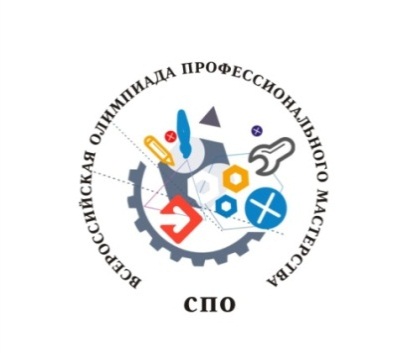 Министерство образования и науки Российской ФедерацииМинистерство образования Саратовской областиФГБОУ ВО «Саратовский государственный технический университет имени Гагарина Ю.А.» Профессионально-педагогический колледжВремяМероприятиеМесто проведения мероприятия17 мая 2018г.17 мая 2018г.17 мая 2018г.9.00- 10.00Регистрация участников Всероссийской олимпиады и лиц их сопровождающихППК СГТУ имени Гагарина Ю.А. Холл,  корпус №110.00-10.50Организационный момент: приветственное слово Директора ППК СГТУ имени Гагарина Ю.А., Ознакомление с  правилами проведения Олимпиады, деловой и культурной программой. ППК СГТУ имени Гагарина Ю.А.Актовый зал, корпус №110.50-11.50Ознакомление с площадками Олимпиады. Экскурсия по колледжуППК СГТУ имени Гагарина Ю.А.12.00-12.45Торжественная церемония открытия Всероссийской олимпиады ППК СГТУ имени Гагарина Ю.А.Актовый зал, корпус №112.00- 13.00ОбедИРБИС СГТУ имени Гагарина Ю.А.Столовая13.30- 17.00Круглый стол: «Подготовка кадров по наиболее востребованным, новым и перспективным специальностям СПО из списка ТОП-50, актуализированным ФГОС СПО»ФУМО СПО УГС 15.00.00 Машиностроение (по согласованию)Тема: «Подготовка кадров по наиболее востребованным, новым и перспективным специальностям СПО УГС 15.00.00 Машиностроение»Центр развития профессионального образования Московского политехнического университета (по согласованию)Тема: «Внедрение и реализация ФГОС СПО ТОП-50, примерных основных образовательных программ специальностей СПО по ТОП-50: опыт, рекомендации».ППК СГТУ имени Гагарина Ю.А.15.30-16.00Брейк-аутППК СГТУ имени Гагарина Ю.А.16.00-17.00Обучающий семинар (по площадкам):Площадка 1. ООО "РЦ "АСКОН-Поволжье" «Разработка конструкторской документации и проектированию технологических процессов с использованием пакетов прикладных программ Компас».Площадка 2. Компания «ПАКПАК» «Инженерное творчество на базе конструктор fischertechnik»ППК СГТУ имени Гагарина Ю.А.17.00-17.30Ужин17.30-18.15Трансфер в  мемориальный комплекс Парк Победы18.15-20.20Экскурсия по мемориальному комплексу Парк Победы.20.20-21.10Трансфер в ППК СГТУ имени Гагарина Ю.А.21.10-21.40Трансфер в гостиницыОт ППК СГТУ имени Гагарина Ю.А.18 мая 2018 года18 мая 2018 года18 мая 2018 года8.00-8.30Завтрак8.30- 9.00Трансфер участников и лиц, сопровождающих участников олимпиады в ППК СГТУ имени Гагарина Ю.А. От гостиниц9.00-12.30Круглый стол: «Внедрение передовых программ и технологий в практику подготовки кадров высокой квалификации»ППК СГТУ имени Гагарина Ю.А.Тема: «Особенности разработки основных образовательных программ СПО (ППССЗ) в соответствии с требованием ФГОС ТОП-50 и актуализированных ФГОС»Выступления представителей образовательных организаций, направивших участников.ППК СГТУ имени Гагарина Ю.А. Тема: «Внедрение опыта разработки оценочных средств для Всероссийской олимпиады в разработку ФОС дисциплин, МДК, профессиональных модулей».ППК СГТУ имени Гагарина Ю.А.12.30-13.30ОбедИРБИС СГТУ имени Гагарина Ю.А.Столовая13.30-14.30Трансфер в музей «Газпром трансгаз Саратов»От ИРБИС СГТУ имени Гагарина Ю.А.14.30-16.00Музей «Газпром трансгаз Саратов», Экскурсия «Саратов – начало газовой отрасли России».16.00-17.00Трансфер в ИРБИС СГТУ имени Гагарина Ю.А.17.00-18.00УжинИРБИС СГТУ имени Гагарина Ю.А.Столовая18.00-18.30Трансфер на Набережную Космонавтов18.30-20.30Экскурсия по реке Волга, Набережной Космонавтов, Волжскому проспекту, проспекту им. С.М. Кирова20.30-21.00Трансфер в гостиницыОт ППК СГТУ имени Гагарина Ю.А.19 мая 2018г.19 мая 2018г.19 мая 2018г.7.30-8.00Завтрак8.00-8.30Трансфер участников Всероссийской олимпиады и лиц их сопровождающих в ППК СГТУ имени Гагарина Ю.А.От гостиниц8.30-10.00	Работа по площадкамППК СГТУ имени Гагарина Ю.А.10.00-11.45Круглый стол «2018- год добровольца в Российской Федерации»ППК СГТУ имени Гагарина Ю.А.12:00-13.00Торжественная церемония закрытия Всероссийской олимпиадыППК СГТУ имени Гагарина Ю.А.13.00-14.00ОбедИРБИС СГТУ имени Гагарина Ю.А.Столовая14.00-17.30Экскурсия на место приземления Ю.А. ГагаринаОт ППК СГТУ имени Гагарина Ю.А.17.30-18.00УжинИРБИС СГТУ имени Гагарина Ю.А.Столовая18.00-20.00Отъезд участников Всероссийской олимпиады и лиц их сопровождающих